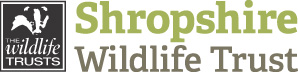 Work parties June to August 2019Please make sure you book onto the work party by telephoning 01743 284281 and leaving a message or by sending an email to clived@shropshirewildlifetrust.org.uk and garethe@shropshirewildlifetrust.org.ukOr Text		Clive - 07495 564350 and Gareth - 07432 455011DateSiteActivityJuneWeds 5th The Hollies & VessonsMoving fence & repairing banksThurs 6th  Jones’ Rough/NantmawrConstructing tree guards/installing signWeds 12th  Catherton CommonCutting burnt areasThurs 13th  Wem MossReplacing postsWeds 19th NipstoneFencingThurs 20th    NipstoneFencingWeds 26th Masons BankFence repairThurs 27th Llynclys CommonRagwort control and fencingJulyWeds 3rd      Rhos FiddleBracken bashing & fence repairsThurs 4th Earl’s HillClearing screeWeds 10th Wem MossReplacing posts & pulling saplingsThurs 11thThe Hollies & VessonsMoving fence & repairing banksWeds 17th  RuewoodFence repairsThurs 18th      Catherton CommonCutting burnt areasWeds 24th    Sweeney FennCutting meadow areaThurs 25th The HolliesRepairing tree protectionWeds 31stEarls HillPulling thistles or clearing screeAugustThurs 1st  Dolgoch/LlanymynechClematis control & fence repairsWeds 7th   Llynclys CommonFence repairsThurs 8th         Earls HillRagwort control & fence repairsWeds 14th   Catherton/ Comley QuarryTreating or pulling birch/ Cutting in quarryThurs 15th   Wem MossTreating Birch saplingsWeds 21st  Sweeney FennCutting fennThurs 22nd  Sweeney FennCutting fennWeds 28th Wood LaneCutting grassThurs 29th 